Ethics Review Proposal FormInstitutional Review Board (2)Ministry of Health and Sports, Republic of The Union of MyanmarApplication number (for office use):							Date:Title of research study: Title of research study: Title of research study: Title of research study: Title of research study: Title of research study: Title of research study: Title of research study: Funding Agency :Funding Agency :Funding Agency :Funding Agency :Project Status:             New study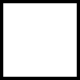                                      Continuation                            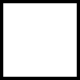 Project Status:             New study                                     Continuation                            Project Status:             New study                                     Continuation                            Project Status:             New study                                     Continuation                            Please circle the relevant response,if not applicable, please write NAPlease circle the relevant response,if not applicable, please write NAPlease circle the relevant response,if not applicable, please write NAPlease circle the relevant response,if not applicable, please write NAPlease circle the relevant response,if not applicable, please write NAPlease circle the relevant response,if not applicable, please write NAPlease circle the relevant response,if not applicable, please write NAPlease circle the relevant response,if not applicable, please write NA1.2.3.4.Study population(a) Healthy subjects                                          (b) Unhealthy subjects                                  (c) Minors or persons under                    guardianship(d) National groups    Does the study involve(a) physical risks to the subjects? (b) social risks?(c) psychological risks to subjects?(d) discomfort to subjects? (e) invasion of privacy of subjects?(f) disclosure of information damaging to subject or others?Does the study involve(a) use of record? (hospital,       medical, death, birth or others)(b) use of fetal tissues or abortuses?(c) use of organs or body fluids?(d) use of left-over specimens?Are subjects clearly informed about(a) nature and purpose of study?(b) procedures to be followed                including alternatives used?(c) physical risks?(d) intrusive questions?(e) invasive procedures?(f) benefits to be obtained?(g) right to refuse to participate or             withdraw from study?(h)confidential handling of data?(i) compensation where there are risks or loss of working time?YesYesYesYesYesYesYesYesYesYesYesYesYesYesYesYesYesYesYesYesYesYesYesNoNoNoNoNoNoNoNoNoNoNoNoNoNoNoNoNoNoNoNoNoNoNo5.6.Will consent/assent be required(a) from subjects?(b) from parent or guardian (if)            subjects are minors?Will precautions be taken to protect anonymity of subjects?   YesYesYesNoNoNo1.2.3.4.Study population(a) Healthy subjects                                          (b) Unhealthy subjects                                  (c) Minors or persons under                    guardianship(d) National groups    Does the study involve(a) physical risks to the subjects? (b) social risks?(c) psychological risks to subjects?(d) discomfort to subjects? (e) invasion of privacy of subjects?(f) disclosure of information damaging to subject or others?Does the study involve(a) use of record? (hospital,       medical, death, birth or others)(b) use of fetal tissues or abortuses?(c) use of organs or body fluids?(d) use of left-over specimens?Are subjects clearly informed about(a) nature and purpose of study?(b) procedures to be followed                including alternatives used?(c) physical risks?(d) intrusive questions?(e) invasive procedures?(f) benefits to be obtained?(g) right to refuse to participate or             withdraw from study?(h)confidential handling of data?(i) compensation where there are risks or loss of working time?YesYesYesYesYesYesYesYesYesYesYesYesYesYesYesYesYesYesYesYesYesYesYesNoNoNoNoNoNoNoNoNoNoNoNoNoNoNoNoNoNoNoNoNoNoNo7.NBThe following documents (circled) are submittedEthics review proposal formAgreement to carry out according to guidelines Any previous decision made by other Ethical Committees*Proposal summaryFull proposal protocolInformed consent form*/Assent form*/ Permission form*Investigator’s curriculum vitae with recent photoOfficial letter from MOHS to pass IRBInformation to be provided to participant concerning research samples Consent/assent document for taking/keeping biological samples*Forms and questionnaires for participants*Materials for recruitment of participants*Relevant documents and tools/products  for the study*Material Transfer Agreement*/ Data Transfer Agreement*Copy of MOU/LOAPermission letter from relevant authoritiesResearch Team Composition* (If applicable)No. 6, 9, 10 and 11 must be submitted in both English and Myanmar language.The following documents (circled) are submittedEthics review proposal formAgreement to carry out according to guidelines Any previous decision made by other Ethical Committees*Proposal summaryFull proposal protocolInformed consent form*/Assent form*/ Permission form*Investigator’s curriculum vitae with recent photoOfficial letter from MOHS to pass IRBInformation to be provided to participant concerning research samples Consent/assent document for taking/keeping biological samples*Forms and questionnaires for participants*Materials for recruitment of participants*Relevant documents and tools/products  for the study*Material Transfer Agreement*/ Data Transfer Agreement*Copy of MOU/LOAPermission letter from relevant authoritiesResearch Team Composition* (If applicable)No. 6, 9, 10 and 11 must be submitted in both English and Myanmar language.The following documents (circled) are submittedEthics review proposal formAgreement to carry out according to guidelines Any previous decision made by other Ethical Committees*Proposal summaryFull proposal protocolInformed consent form*/Assent form*/ Permission form*Investigator’s curriculum vitae with recent photoOfficial letter from MOHS to pass IRBInformation to be provided to participant concerning research samples Consent/assent document for taking/keeping biological samples*Forms and questionnaires for participants*Materials for recruitment of participants*Relevant documents and tools/products  for the study*Material Transfer Agreement*/ Data Transfer Agreement*Copy of MOU/LOAPermission letter from relevant authoritiesResearch Team Composition* (If applicable)No. 6, 9, 10 and 11 must be submitted in both English and Myanmar language.If there are two Principal Investigators, both shall sign the proposal.If there are two Principal Investigators, both shall sign the proposal.If there are two Principal Investigators, both shall sign the proposal.If there are two Principal Investigators, both shall sign the proposal.If there are two Principal Investigators, both shall sign the proposal.If there are two Principal Investigators, both shall sign the proposal.If there are two Principal Investigators, both shall sign the proposal.If there are two Principal Investigators, both shall sign the proposal.Signature                                                                                        Name :                                                                                            Designation :                                                                                  Signature                                                                                        Name :                                                                                            Designation :                                                                                  Signature                                                                                        Name :                                                                                            Designation :                                                                                  Signature                                                                                        Name :                                                                                            Designation :                                                                                  Signature                                                                                        Name :                                                                                            Designation :                                                                              Signature                                                                                        Name :                                                                                            Designation :                                                                              Signature                                                                                        Name :                                                                                            Designation :                                                                              Signature                                                                                        Name :                                                                                            Designation :                                                                              